Сумська міська рада VIII СКЛИКАННЯ I СЕСІЯ                                                РІШЕННЯЗ метою забезпечення цільового і ефективного використання бюджетних коштів установами (закладами), підпорядкованими управлінню освіти і науки Сумської міської ради, відповідно до розпорядження Кабінету Міністрів України від 19 серпня 2009 року № 1007-Р «Про забезпечення цільового використання коштів бюджетними установами (закладами) соціально-культурної сфери», керуючись статтею 25 Закону України «Про місцеве самоврядування в Україні», Сумська міська радаВИРІШИЛА:Унести зміни до рішення Сумської міської ради від 25 листопада              2009 року № 3174-МР «Про оптимізацію роботи із забезпечення ефективного використання коштів бюджетними установами (закладами), підпорядкованими управлінню освіти і науки Сумської міської ради», а саме:Пункт 1 викласти в новій редакції:«1. Забезпечити самостійне ведення бухгалтерського обліку керівникам установ (закладів):Сумський дошкільний навчальний заклад (ясла-садок) № 1 «Ромашка» м. Суми, Сумської області (вул. Олександра Олеся, 3 А);Сумський дошкільний навчальний заклад (ясла-садок) № 2 «Ясочка»       м. Суми, Сумської області (вул. Інтернаціоналістів, 39);Сумський дошкільний навчальний заклад (ясла-садок) № 3 «Калинка» м. Суми, Сумської області (вул. Герасима Кондратьєва, 124);Сумський дошкільний навчальний заклад (ясла-садок) № 5 «Снігуронька» м. Суми, Сумської області (вул. Герасима Кондратьєва, 142);Сумський дошкільний навчальний заклад (ясла-садок) № 6 «Метелик» м. Суми, Сумської області (вул. Харківська, 10);Сумський дошкільний навчальний заклад (ясла-садок) № 7 «Попелюшка» м. Суми, Сумської області (вул. Римського-Корсакова, 18 А);Сумський дошкільний навчальний заклад (ясла-садок) № 8 «Космічний» м. Суми, Сумської області (пр. Михайла Лушпи, 34);Сумський дошкільний навчальний заклад (ясла-садок) № 10 «Малючок» м. Суми, Сумської області (пр. Курський, 49);Сумський дошкільний навчальний заклад (ясла-садок) № 12 «Олімпійський» м. Суми, Сумської області (вул. Нижньосироватська, 29);Сумський дошкільний навчальний заклад (центр розвитку дитини) № 13 «Купава» Сумської міської ради (пл. Пришибська, 23);Сумський дошкільний навчальний заклад (центр розвитку дитини) № 14 «Золотий півник» Сумської міської ради (вул. Прокоф’єва, 15);Сумський дошкільний навчальний заклад (ясла-садок) № 15 «Перлинка» м. Суми, Сумської області (вул. Нахімова, 17);Сумський дошкільний навчальний заклад (ясла-садок) № 16 «Сонечко» м. Суми, Сумської області (пр. Михайла Лушпи, 45);Сумський дошкільний навчальний заклад (ясла-садок) № 17 «Радість» м. Суми, Сумської області (пр. Михайла Лушпи, 37);Сумський дошкільний навчальний заклад (центр розвитку дитини) № 18 «Зірниця» Сумської міської ради (пр. Михайла Лушпи, 13);Сумський дошкільний навчальний заклад (ясла-садок) № 19 «Рум’янек» м. Суми, Сумської області (пр. Михайла Лушпи, 3);Сумський спеціальний дошкільний навчальний заклад (ясла-садок)                 № 20 «Посмішка» м. Суми, Сумської області (вул. Лучанська, 27);Сумський дошкільний навчальний заклад (ясла-садок) № 21 «Волошка» м. Суми, Сумської області (вул. Данила Галицького, 51);Сумський дошкільний навчальний заклад (ясла-садок) № 22 «Джерельце» м. Суми, Сумської області (вул. Ковпака, 25);Сумський дошкільний навчальний заклад (ясла-садок) № 23 «Золотий ключик» м. Суми, Сумської області (вул. Ковпака, 27);Сумський дошкільний навчальний заклад (ясла-садок) № 25 «Білосніжка» м. Суми, Сумської області (вул. Лесі Українки, 2/1);Сумський дошкільний навчальний заклад (центр розвитку дитини) № 26 «Ласкавушка» Сумської міської ради (пров. лікаря Івана                    Дерев’янка, 3);Сумський дошкільний навчальний заклад (ясла-садок) № 27 «Світанок» м. Суми, Сумської області (вул. Баранівська, 23);Сумський дошкільний навчальний заклад (центр розвитку дитини) № 28 «Ювілейний» Сумської міської ради (вул. Робітнича, 56);Сумський дошкільний навчальний заклад (ясла-садок) № 29 «Росинка» м. Суми, Сумської області (пр. Шевченка, 16);Сумський дошкільний навчальний заклад (ясла-садок) № 30 «Чебурашка» м. Суми, Сумської області (вул. Романа Атаманюка, 13А);Сумський дошкільний навчальний заклад (ясла-садок) № 32 «Ластівка» м. Суми, Сумської області (вул. Декабристів, 76);Сумський дошкільний навчальний заклад (ясла-садок) № 33 «Маринка» м. Суми, Сумської області (вул. Котляревського, 2);Сумський дошкільний навчальний заклад (центр розвитку дитини) № 36 «Червоненька квіточка» м. Суми, Сумської області (вул. Супруна, 12);Заклад дошкільної освіти (ясла-садок) № 37 «Веселі зайчата» Сумської міської ради (с. Стецьківка, вул. Піонерська, 1);Сумський дошкільний навчальний заклад (ясла-садок) № 39 «Теремок» м. Суми, Сумської області (вул. Металургів, 7/А);Сумський дошкільний навчальний заклад (ясла-садок) № 40 «Дельфін» м. Суми, Сумської області (вул. Лермонтова, 2);Заклад дошкільної освіти  (ясла-садок) № 43 «Казка» Сумської міської ради (с. Велика Чернеччина, провулок Луговий, 1-а);Комунальна установа Сумський навчально-виховний комплекс «Загальноосвітня школа І ступеня – дошкільний навчальний заклад № 9 «Веснянка» м. Суми, Сумської області (вул. Холодногірська, 47);Комунальна установа Сумський навчально-виховний комплекс «Загальноосвітня школа І ступеня – дошкільний навчальний заклад № 11 «Журавонька», м. Суми, Сумської області (вул. Харківська, 66);Комунальна установа Сумський  навчально-виховний комплекс №16  імені Олексія Братушки "Загальноосвітня школа І-ІІІ ступенів-дошкільний навчальний заклад" Сумської міської ради (вул. Шишкіна, 12);Комунальна установа Сумський спеціальний реабілітаційний навчально-виховний комплекс «Загальноосвітня школа І ступеня – дошкільний навчальний заклад № 34 м. Суми, Сумської області (вул. Юрія Липи, 130);Комунальна установа Сумський навчально-виховний комплекс «Дошкільний навчальний заклад – загальноосвітня школа І ступеня № 41 «Райдуга», м. Суми, Сумської області (вул. Леоніда Бикова, 9);Сумський навчально-виховний комплекс «Загальноосвітня школа І ступеня – дошкільний навчальний заклад № 42» м. Суми, Сумської області     (вул. Данила Галицького, 22);Комунальна установа Сумська спеціалізована школа І-ІІІ ступенів              № 1 ім. В. Стрельченка, м. Суми Сумської області (вул. Герасима Кондратьєва, 136);Комунальна установа Сумська спеціалізована школа І-ІІІ ступенів               № 2 ім. Д. Косаренка м. Суми, Сумської області (вул. Герасима Кондратьєва, 76);Комунальна установа Сумська загальноосвітня школа І-ІІІ ступенів            № 4 імені Героя України Олександра Аніщенка Сумської міської ради                             (вул. Петропавлівська, 79, 102);Комунальна установа Сумська загальноосвітня школа І-ІІІ ступенів                    № 5, м. Суми, Сумської області (вул. Доватора, 32);Комунальна установа Сумська загальноосвітня школа І-ІІІ ступенів                № 6, м. Суми, Сумської області (вул. Сумсько-Київських дивізій, 7); Комунальна установа Сумська спеціалізована школа І-ІІІ ступенів             № 7 імені Максима Савченка Сумської міської ради (вул. Лесі Українки, 23);Комунальна установа Сумська спеціалізована школа І-ІІІ ступенів              № 9, м. Суми Сумської області (вул. Даргомижського, 3);Комунальна установа Сумська спеціалізована школа І-ІІІ ступенів                    № 10 ім. Героя Радянського Союзу О. Бутка, м. Суми Сумської області                                          (вул. Новомістенська, 30);Комунальна установа Сумська загальноосвітня школа І-ІІІ ступенів                  № 12 ім. Б. Берестовського, м. Суми Сумської області (вул. Засумська, 3);Комунальна установа Сумська загальноосвітня школа І-ІІІ ступенів                     № 13 ім. А. С. Мачуленка, м. Суми, Сумської області (вул. Іллінська, 9);Комунальна установа Сумська загальноосвітня школа І-ІІІ ступенів                  № 15 ім. Д. Турбіна, м. Суми, Сумської області (вул. Пушкіна, 56);Комунальна установа Сумська спеціалізована школа І-ІІІ ступенів              № 17 м. Суми, Сумської області (пр. Михайла Лушпи, 18);Комунальна установа Сумська загальноосвітня школа І-ІІІ ступенів                  № 18 Сумської міської ради (вул. Леваневського, 8);Сумський заклад загальної середньої освіти І-ІІІ ступенів № 19                                                  ім. М. С. Нестеровського Сумської міської ради (вул. Івана Харитоненка, 3);Комунальна установа Сумська загальноосвітня школа І-ІІІ ступенів                № 20, м. Суми, Сумської області (вул. Металургів, 71);Сумський заклад загальної середньої освіти І-ІІІ ступенів № 21 Сумської міської ради (вул. Олега Балацького, 32); Комунальна установа Сумська загальноосвітня школа І-ІІІ ступенів                № 22 імені Ігоря Гольченка Сумської міської ради (вул. Ковпака, 57);Комунальна установа Сумська загальноосвітня школа І-ІІІ ступенів                 № 23, м. Суми, Сумської області (пр. Михайла Лушпи, 36);Комунальна установа Сумська загальноосвітня школа І-ІІІ ступенів                 № 24, м. Суми, Сумської області (вул. Сергія Табали (Сєвєра), 20);Комунальна установа Сумська спеціалізована школа І-ІІІ ступенів                    № 25, м. Суми Сумської області (вул. Декабристів, 80); Сумський заклад загальної середньої освіти І-ІІІ ступенів № 26 Сумської міської ради (вул. Охтирська, 21); Комунальна установа Сумська загальноосвітня школа І-ІІІ ступенів              № 27, м. Суми, Сумської області (вул. Охтирська, 33);Комунальна установа Сумська спеціалізована школа І-ІІІ ступенів                    № 29, м. Суми, Сумської області (вул. Заливна, 25);Комунальна установа Сумська спеціалізована школа І ступеня № 30,                «Унікум» Сумської міської ради (вул. Рибалка, 7);Сумська спеціальна початкова школа № 31 Сумської міської ради                    (вул. Праці 4,6);Комунальна установа Сумська гімназія № 1 м. Суми Сумської області (вул. Засумська, 3);Комунальна установа Сумська класична гімназія Сумської міської ради (вул. Троїцька, 5);Великочернеччинський заклад загальної середньої освіти І-ІІІ ступенів Сумської міської ради (с. Велика Чернеччина, вул. Центральна, 8);Стецьківський заклад загальної середньої освіти І-ІІІ ступенів  Сумської міської ради (с. Стецьківка, вул. Шкільна, 5);Комунальний заклад Сумський палац дітей та юнацтва                               (вул. Соборна, 37).Пункт 2 викласти в новій редакції:«2. Залишити право на ведення бухгалтерського обліку централізованій бухгалтерії управління освіти і науки Сумської міської ради у наступних установах (закладах):Сумський санаторний дошкільний навчальний заклад (ясла-садок)               № 24 «Оленка» м. Суми, Сумської області (вул. Пушкіна, 49);Сумський дошкільний навчальний заклад (ясла-садок) № 31 «Ягідка» м. Суми, Сумської області (Білопільське шосе, 25);Сумський дошкільний навчальний заклад (ясла-садок) № 35 «Дюймовочка» м. Суми, Сумської області (с. Піщане);Сумський дошкільний навчальний  заклад (ясла-садок) № 38 “Яблунька” Сумської міської ради (вул. Серпнева, 1);Комунальна установа Сумська спеціалізована школа І-ІІІ ступенів              № 3 ім. Генерал-лейтенанта А. Морозова, м. Суми, Сумської області                     (вул. 20 років Перемоги, 9);Комунальна установа Сумська загальноосвітня школа І-ІІІ ступенів №8 Сумської міської ради (вул. Троїцька, 7);Комунальна установа Піщанська загальноосвітня школа І-ІІ ступенів             м. Суми, Сумської області (с. Піщане, вул. Шкільна, 26);Комунальна установа В - Піщанська загальноосвітня школа І-ІІ ступенів м. Суми, Сумської області (с. В - Піщане, вул. Парнянська, 13);Сумський заклад загальної середньої освіти спеціальна школа Сумської міської ради (вул. Прокоф’єва, 28);Комунальна установа “Міський міжшкільний навчально-виробничий комбінат” Сумської міської ради (вул. М. Раскової, 72);Комунальний заклад Сумської міської ради – Сумський                          міський центр еколого-натуралістичної творчості учнівської молоді                                               (вул. Харківська, 13);Сумський міський центр науково-технічної творчості молоді                       (вул. Інтернаціоналістів, 18);Комунальна установа «Міський центр військово-патріотичного виховання» (вул. Гагаріна, 15);Комунальний заклад комплексна дитячо-юнацька спортивна школа                 № 1 м. Суми (вул. Інтернаціоналістів, 18);Комунальний заклад комплексна дитячо-юнацька спортивна школа                 № 2 м. Суми (вул. Борова, 45)»;Комунальна установа Інклюзивно-ресурсний центр №1 Сумської міської ради (вул. 20 років Перемоги, 9);Центр професійного розвитку педагогічних працівників Сумської міської ради» (вул. І. Сірка, 2 а).2. Дане рішення набирає чинності з 01 січня 2021 року.3. Рішення Сумської міської ради від 22 вересня 2010 року № 4327-МР «Про внесення змін до рішення Сумської міської ради від 25 листопада 2009 року                          № 3174-МР «Про оптимізацію роботи із забезпечення ефективного використання коштів бюджетними установами (закладами), підпорядкованими управлінню освіти і науки Сумської міської ради», від 24 лютого 2016  року № 361 - МР «Про внесення змін до рішення Сумської міської ради від 25 листопада 2009 року                          № 3174-МР «Про оптимізацію роботи із забезпечення ефективного використання коштів бюджетними установами (закладами), підпорядкованими управлінню освіти і науки Сумської міської ради» вважати такими, що втратили чинність.4. Організацію виконання рішення покласти на заступника міського голови з питань діяльності виконавчих органів ради згідно з розподілом обов’язків.Сумський міський голова                                                                 О.М. ЛисенкоВиконавець: Данильченко А.М.________________16.12.2020 р.	Рішення Сумської міської ради «Про внесення змін до рішення Сумської міської ради від 25 листопада 2009 року № 3174-МР «Про оптимізацію роботи із забезпечення ефективного використання коштів бюджетними установами (закладами), підпорядкованими управлінню освіти і науки Сумської міської ради»» доопрацьовано і вичитано, текст відповідає оригіналу прийнятого рішення та вимогам статей 6-9 Закону України «Про доступ до публічної інформації» та Закону України «Про захист персональних даних».	Проєкт рішення Сумської міської ради «Про внесення змін до рішення Сумської міської ради від 25 листопада 2009 року № 3174-МР «Про оптимізацію роботи із забезпечення ефективного використання коштів бюджетними установами (закладами), підпорядкованими управлінню освіти і науки Сумської міської ради»» був завізований:Начальник управління освіти і науки                                     А.М. Данильченко                                                                                              Сумської міської ради                                              ______________16.12.2020 р.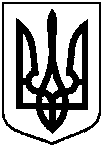 від 16 грудня 2020  року  № 32-МРм. СумиПро внесення змін до рішення Сумської міської ради від 25 листопада                         2009 року № 3174-МР «Про оптимізацію роботи із забезпечення ефективного використання коштів бюджетними установами (закладами), підпорядкованими управлінню освіти і науки Сумської міської ради»Начальник управління освіти 
і науки Сумської міської ради                                                                                                                             А.М. ДанильченкоГоловний спеціаліст – юрисконсульт управління освіти і науки Сумської міської ради           С.М. ІвановаЗаступник міського голови з питань діяльності виконавчих органів ради          В.В. Мотречко Начальник правового управління Сумської міської ради          О.В. ЧайченкоСекретар Сумської міської ради          О.М. Рєзнік